ESCOLA _________________________________DATA:_____/_____/_____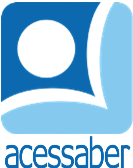 PROF:_______________________________________TURMA:___________NOME:________________________________________________________Problemas de matemáticaO Antônio dirige exatamente a mesma distância, entre sua casa e o trabalho, todos os dias. Seu carro percorreu 540 quilômetros em 30 dias. Quantos quilômetros ele dirigiu por dia?R: Carla comprou um grande pacote de chocolate para os filhos, com 110 chocolates no total. Ela distribuiu igualmente entre suas três filhas e dois filhos. Quantos chocolates cada filho ganhou?R: Meu irmão queimou 960 calorias em três dias de academia. Se mantiver essa queima de calorias, quanto ele perderá em uma semana de exercícios?R: Valéria bebeu 650 ml de suco de laranja em dois dias. Se ela consumisse a mesma quantidade todos os dias, quanto bebia em uma semana?R: Durante o ano passado Jessica economizou R$ 125,00 por mês. Este ano, se ela economizar o dobro por mês, quanto ela terá? R: Qual o total guardado durante o ano passado?R: